武汉市第五医院伦理委员会委员履历表姓名马仁福性别男出生年月出生年月1962年4月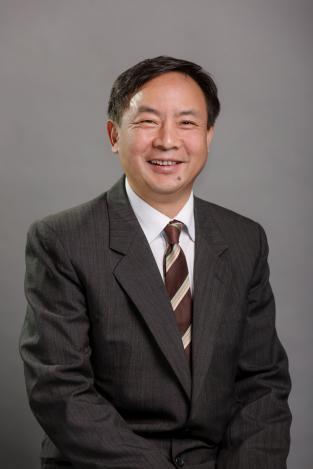 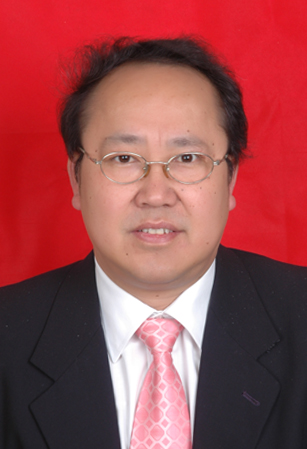 党派中共党员民族汉籍贯籍贯湖北枣阳 工作 单位武汉轻工大学湖北民本律师事务所武汉轻工大学湖北民本律师事务所武汉轻工大学湖北民本律师事务所职务职称职务职称副教授律师 通讯 地址武汉市江汉区新华下路43号优创工坊5楼湖北民本律师事务所武汉市江汉区新华下路43号优创工坊5楼湖北民本律师事务所武汉市江汉区新华下路43号优创工坊5楼湖北民本律师事务所武汉市江汉区新华下路43号优创工坊5楼湖北民本律师事务所武汉市江汉区新华下路43号优创工坊5楼湖北民本律师事务所武汉市江汉区新华下路43号优创工坊5楼湖北民本律师事务所邮编430030430030E-mailE-mail527328286@qq.com527328286@qq.com527328286@qq.com手机1300615463813006154638办公电话办公电话027-85712161、19945009520027-85712161、19945009520027-85712161、19945009520个人简历1981年9月--1986年6月  南通医学院医疗系海医专业学习1981年7月--1999年12月 武汉交通卫生学校教师2000年1月--至今        武汉轻工大学医护学院教师2000年1月--至今        湖北民本律师事务所律师        1981年9月--1986年6月  南通医学院医疗系海医专业学习1981年7月--1999年12月 武汉交通卫生学校教师2000年1月--至今        武汉轻工大学医护学院教师2000年1月--至今        湖北民本律师事务所律师        1981年9月--1986年6月  南通医学院医疗系海医专业学习1981年7月--1999年12月 武汉交通卫生学校教师2000年1月--至今        武汉轻工大学医护学院教师2000年1月--至今        湖北民本律师事务所律师        1981年9月--1986年6月  南通医学院医疗系海医专业学习1981年7月--1999年12月 武汉交通卫生学校教师2000年1月--至今        武汉轻工大学医护学院教师2000年1月--至今        湖北民本律师事务所律师        1981年9月--1986年6月  南通医学院医疗系海医专业学习1981年7月--1999年12月 武汉交通卫生学校教师2000年1月--至今        武汉轻工大学医护学院教师2000年1月--至今        湖北民本律师事务所律师        1981年9月--1986年6月  南通医学院医疗系海医专业学习1981年7月--1999年12月 武汉交通卫生学校教师2000年1月--至今        武汉轻工大学医护学院教师2000年1月--至今        湖北民本律师事务所律师        1981年9月--1986年6月  南通医学院医疗系海医专业学习1981年7月--1999年12月 武汉交通卫生学校教师2000年1月--至今        武汉轻工大学医护学院教师2000年1月--至今        湖北民本律师事务所律师        学术成果参编《病原生物学与免疫学》（高等教育出版社，全国高职高专规划教材）参编《医学微生物学》（世界图书出版社，“十二五”国家级规划教材）参编《医学免疫学》（世界图书出版社，“十二五”国家级规划教材）《恶性胸水中exosomes的分离和鉴定》（武汉工业学院学报2008年2期）《单克隆抗体W6/32的制备及活性检测》武汉工业学院学报;2006年4期《三黄补血汤对失血小鼠的补血作用评价》（时珍国医国药;2010年2期）《不同年龄段人群对鸡、鸭及乌鸡消费市场影响的调研分析》（畜牧与饲料科学2013年第10期）《乌鸡肉与鸭肉的口感对比及其消费量调查》（四川畜牧兽医2014年第7期）参编《病原生物学与免疫学》（高等教育出版社，全国高职高专规划教材）参编《医学微生物学》（世界图书出版社，“十二五”国家级规划教材）参编《医学免疫学》（世界图书出版社，“十二五”国家级规划教材）《恶性胸水中exosomes的分离和鉴定》（武汉工业学院学报2008年2期）《单克隆抗体W6/32的制备及活性检测》武汉工业学院学报;2006年4期《三黄补血汤对失血小鼠的补血作用评价》（时珍国医国药;2010年2期）《不同年龄段人群对鸡、鸭及乌鸡消费市场影响的调研分析》（畜牧与饲料科学2013年第10期）《乌鸡肉与鸭肉的口感对比及其消费量调查》（四川畜牧兽医2014年第7期）参编《病原生物学与免疫学》（高等教育出版社，全国高职高专规划教材）参编《医学微生物学》（世界图书出版社，“十二五”国家级规划教材）参编《医学免疫学》（世界图书出版社，“十二五”国家级规划教材）《恶性胸水中exosomes的分离和鉴定》（武汉工业学院学报2008年2期）《单克隆抗体W6/32的制备及活性检测》武汉工业学院学报;2006年4期《三黄补血汤对失血小鼠的补血作用评价》（时珍国医国药;2010年2期）《不同年龄段人群对鸡、鸭及乌鸡消费市场影响的调研分析》（畜牧与饲料科学2013年第10期）《乌鸡肉与鸭肉的口感对比及其消费量调查》（四川畜牧兽医2014年第7期）参编《病原生物学与免疫学》（高等教育出版社，全国高职高专规划教材）参编《医学微生物学》（世界图书出版社，“十二五”国家级规划教材）参编《医学免疫学》（世界图书出版社，“十二五”国家级规划教材）《恶性胸水中exosomes的分离和鉴定》（武汉工业学院学报2008年2期）《单克隆抗体W6/32的制备及活性检测》武汉工业学院学报;2006年4期《三黄补血汤对失血小鼠的补血作用评价》（时珍国医国药;2010年2期）《不同年龄段人群对鸡、鸭及乌鸡消费市场影响的调研分析》（畜牧与饲料科学2013年第10期）《乌鸡肉与鸭肉的口感对比及其消费量调查》（四川畜牧兽医2014年第7期）参编《病原生物学与免疫学》（高等教育出版社，全国高职高专规划教材）参编《医学微生物学》（世界图书出版社，“十二五”国家级规划教材）参编《医学免疫学》（世界图书出版社，“十二五”国家级规划教材）《恶性胸水中exosomes的分离和鉴定》（武汉工业学院学报2008年2期）《单克隆抗体W6/32的制备及活性检测》武汉工业学院学报;2006年4期《三黄补血汤对失血小鼠的补血作用评价》（时珍国医国药;2010年2期）《不同年龄段人群对鸡、鸭及乌鸡消费市场影响的调研分析》（畜牧与饲料科学2013年第10期）《乌鸡肉与鸭肉的口感对比及其消费量调查》（四川畜牧兽医2014年第7期）参编《病原生物学与免疫学》（高等教育出版社，全国高职高专规划教材）参编《医学微生物学》（世界图书出版社，“十二五”国家级规划教材）参编《医学免疫学》（世界图书出版社，“十二五”国家级规划教材）《恶性胸水中exosomes的分离和鉴定》（武汉工业学院学报2008年2期）《单克隆抗体W6/32的制备及活性检测》武汉工业学院学报;2006年4期《三黄补血汤对失血小鼠的补血作用评价》（时珍国医国药;2010年2期）《不同年龄段人群对鸡、鸭及乌鸡消费市场影响的调研分析》（畜牧与饲料科学2013年第10期）《乌鸡肉与鸭肉的口感对比及其消费量调查》（四川畜牧兽医2014年第7期）参编《病原生物学与免疫学》（高等教育出版社，全国高职高专规划教材）参编《医学微生物学》（世界图书出版社，“十二五”国家级规划教材）参编《医学免疫学》（世界图书出版社，“十二五”国家级规划教材）《恶性胸水中exosomes的分离和鉴定》（武汉工业学院学报2008年2期）《单克隆抗体W6/32的制备及活性检测》武汉工业学院学报;2006年4期《三黄补血汤对失血小鼠的补血作用评价》（时珍国医国药;2010年2期）《不同年龄段人群对鸡、鸭及乌鸡消费市场影响的调研分析》（畜牧与饲料科学2013年第10期）《乌鸡肉与鸭肉的口感对比及其消费量调查》（四川畜牧兽医2014年第7期）委员签名